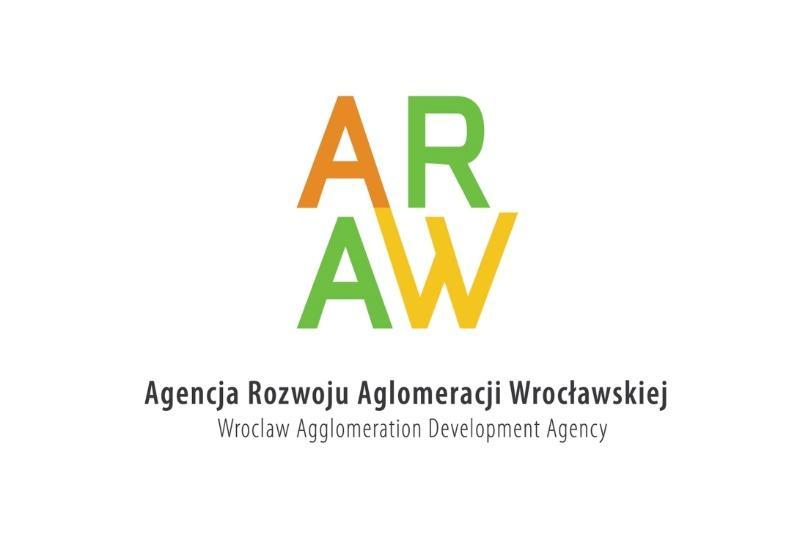 SPECYFIKACJA  ISTOTNYCH  WARUNKÓW  ZAMÓWIENIA 
(zwana dalej: SIWZ) Zamawiający:AGENCJA ROZWOJU AGLOMERACJI WROCŁAWSKIEJ SAPlac Solny 1450-062 WrocławDotyczy postępowania o udzielenie zamówienia publicznego pn:„Dostawa 10 zestawów dydaktycznych,  w skład których  (każdego z zestawów) wchodzą trzy moduły dydaktyczne dla  określonych operacji procesu produkcyjnego stosowanych w przemysłowych liniach produkcyjnych”prowadzonego w trybie przetargu nieograniczonego na podstawie przepisów ustawy 
Prawo zamówień publicznych (tekst jednolity Dz.U. z 2019 r. poz. 1843 ze zm.) 
 poniżej równowartości kwoty 214 000 euro                                                   Znak postępowania: ZP/PN/6/2020/CWB  ZATWIERDZAMProkurentTomasz StudennyZamówienie o wartości mniejszej niż kwoty określone w przepisach wydanych na podstawie art.11 ust.8 ustawy z dnia 29 stycznia 2004r. - Prawo zamówień publicznych (Dz. U. z 2019r.  poz. 1843, z późn. zm.)Wrocław 22 grudnia 2020 rOgłoszenie o zamówieniu, dotyczące niniejszego postępowania:zostało zamieszczone w Biuletynie Zamówień Publicznych dnia  22.12.2020 r. pod numerem: 769202-N-2020.zostało zamieszczone na stronie internetowej Zamawiającego araw.pl
w zakładce „zamówienia/zamówienia publiczne” dnia  22.12.2020 r.Agencja Rozwoju Aglomeracji Wrocławskiej SAPlac Solny 14 50-062 WrocławProwadzący postępowanie (adres do korespondencji):Agencja Rozwoju Aglomeracji Wrocławskiej SAPlac Solny 14 50-062 Wrocławtel. 71 783 53 10araw.plProwadzący postępowanie (adres do korespondencji):Mieszko B. Leszczyński – specjalista ds. zamówień publicznychadres e-mail: przetargi@araw.plDni i godziny pracy prowadzącego postępowanie: od poniedziałku do piątku, w godz.: 08.00 – 16.00. Dokumenty można składać wyłącznie w godzinach wskazanych powyżej, z wyłączeniem dni ustawowo wolnych od pracy. Zamawiający nie ponosi odpowiedzialności za dokumenty złożone po godzinach i w miejscu innym niż wskazane powyżej. Postępowanie o udzielenie niniejszego zamówienia publicznego prowadzone jest w trybie przetargu nieograniczonego, w związku z art. 6a  ustawy z dnia 29 stycznia 2004 r. Prawo zamówień publicznych (Dz.U. z 2019 r., poz. 1843, z późn. zm.), zwanej dalej „ustawą Pzp”,                      w procedurze jak dla wartości zamówienia poniżej równowartości kwoty 214 000,00 euro.Do udzielenia przedmiotowego zamówienia stosuje się przepisy ustawy Pzp oraz akty wykonawcze do niej, a w sprawach tam nieuregulowanych, przepisy ustawy z dnia 23 kwietnia 1964 r. Kodeks Cywilny.UWAGA: Zamawiający przewiduje możliwość skorzystania z tzw. „procedury odwróconej”, w wyniku której najpierw dokonana zostanie ocena ofert a następnie zbadane zostanie, czy Wykonawca, którego oferta została oceniona najwyżej w rankingu nie podlega wykluczeniu oraz spełnia warunki udziału w postępowaniu (art. 24aa ust. 1 ustawy Pzp).Wspólny Słownik Zamówień (CPV):  Kod główny:   31 73 11 00 – 0  – Moduły,          Pozostałe kody:30 20 00 00 – 1  – Urządzenia komputerowe,30 21 31 00 – 6  – Komputery przenośne,30 23 40 00 – 8  – Nośniki do przechowywania,72 26 30 00 – 6  – Usługi wdrożenia oprogramowania.Przedmiotem zamówienia jest:  Dostawa 10 zestawów dydaktycznych,  w skład których  (każdego z zestawów) wchodzą trzy moduły dydaktyczne dla  określonych operacji procesu produkcyjnego stosowanych w przemysłowych liniach produkcyjnych.Szczegółowy opis przedmiotu zamówienia i wymagania do niego znajdują się w projekcie umowy (wraz z jej załącznikami) stanowiącym Załącznik nr 8 do SIWZ oraz Opisie przedmiotu zamówienia stanowiącym Załącznik nr 9 do SIWZ.Wykonawca, wraz z ofertą złoży specyfikację techniczną oferowanego przedmiotu zamówienia. Specyfikacja musi zawierać, dokumentację techniczno-rozruchową (DTR), zawierającą m.in.:charakterystykę (parametry techniczne) i dane ewidencyjne,rysunek zewnętrzny,wykaz wyposażenia normalnego i specjalnegooraz instrukcję w języku polskim,schematy techniczne (elektryczne i pneumatyczne),informacje o przeglądach i ich częstotliwości,listę części zamiennych,ponadto specyfikacja techniczna powinna zawierać markę, model i nazwę oferowanego sprzętu komputerowego, dokumentację oprogramowania oraz dane techniczne odpowiadające danym technicznym zawartym w Załączniku nr 9 do SIWZ– Opisie przedmiotu zamówienia. Specyfikacja techniczna stanowi część oferty i nie podlega uzupełnieniu. Brak specyfikacji technicznej złożonej wraz z ofertą spowoduje odrzucenie oferty jako niezgodnej z SIWZ.Warunki płatności: szczegółowe warunki i sposób płatności zostały określone 
w projekcie umowy stanowiącym Załącznik nr 8 do SIWZ.Zamawiający nie przewiduje możliwości prowadzenia rozliczeń w walutach obcych. Wszelkie rozliczenia pomiędzy Wykonawcą a Zamawiającym będą dokonywane 
w złotych polskich (PLN).   Zamawiający nie dopuszcza możliwość składania ofert częściowych.   Zamawiający nie dopuszcza składania ofert wariantowych.  Zamawiający nie przewiduje zawarcia umowy ramowej.Zamawiający nie przewiduje zastosowania aukcji elektronicznej.Zamawiający wymaga od Wykonawcy do wniesienia wadium.Zamawiający nie przewiduje możliwości udzielenie zamówień, o których mowa w art. 67 ust. 1 pkt. 7 ustawy Pzp.PodwykonawstwoW przypadku powierzenia realizacji części zamówienia Podwykonawcom, Wykonawca zobowiązany jest do wskazania w formularzu ofertowym (Załącznik nr 1 do SIWZ) tej części zamówienia, której realizację powierzy Podwykonawcy oraz, o ile jest to wiadome, podania wykazu proponowanych Podwykonawców. W przypadku braku takiego oświadczenia Zamawiający uzna, iż Wykonawca będzie realizował zamówienie bez udziału Podwykonawców.Termin realizacji: 3 (trzy miesiące) od dnia podpisania (zawarcia) umowy.O udzielenie zamówienia mogą ubiegać się Wykonawcy, którzy nie podlegają wykluczeniu oraz spełniają warunki udziału w postępowaniu, dotyczące kompetencji lub uprawnień do prowadzenia określonej działalności zawodowej oraz zdolności technicznej lub zawodowej.Zamawiający z udziału w postępowaniu wykluczy wykonawcę, wobec którego zachodzi, co najmniej jedna z przesłanek określonych w art. 24 ust 1 ustawy Pzp.O udzielenie zamówienia mogą ubiegać się Wykonawcy, którzy spełniają warunki udziału w postępowaniu, dotyczące:kompetencji lub uprawnień do prowadzenia określonej działalności zawodowej, 
o ile wynika to z odrębnych przepisówZamawiający nie wyznacza szczegółowego warunku w tym zakresie. Działalność prowadzona na potrzeby wykonania przedmiotu zamówienia nie wymaga posiadania specjalnych kompetencji lub uprawnień.sytuacji ekonomicznej lub finansowej: Zamawiający nie wyznacza szczegółowego warunku w tym zakresie.zdolności technicznej lub zawodowej: Warunek ten spełniają Wykonawcy, którzy w okresie ostatnich 3 lat przed upływem terminu składania ofert, a jeżeli okres działalności jest krótszy – w tym okresie wykonali należycie co najmniej jedną dostawę zestawów dydaktycznych, w których skład wchodzą moduły dydaktyczne, za kwotę                          co najmniej  250 000,00 zł brutto.W przypadku wykonawców wspólnie ubiegających się o udzielenie zamówienia, warunek zostanie uznany za spełniony, gdy jeden z wykonawców wykaże jego spełnienie w całości.W przypadku gdy Wykonawca polega na zasobach innego podmiotu, warunek zostanie spełniony gdy inny podmiot wykaże jego spełnienie w całości),                                   z zastrzeżeniem, ze inny podmiot będzie musiał uczestniczyć w realizacji zamówienia. Zamawiający może, na każdym etapie postępowania, uznać, że Wykonawca nie posiada wymaganych zdolności, jeżeli zaangażowanie zasobów technicznych lub zawodowych wykonawcy w inne przedsięwzięcia gospodarcze Wykonawcy może mieć negatywny wpływ na realizację zamówienia.Do oferty Wykonawca dołącza oświadczenie, o którym mowa w art. 25a ust 1 ustawy Pzp, sporządzone na podstawie Załącznika nr 2 do SIWZ , w celu potwierdzenia że nie podlega wykluczeniu.Wykonawca podlegający wykluczeniu na podstawie art.24 ust.1 pkt.13 i 14 oraz 16-20, składa wraz z ofertą oświadczenie, sporządzone na podstawie Załącznika nr 2 do SIWZ.Zamawiający nie wykluczy Wykonawcy podlegającego wykluczeniu na podstawie okoliczności wymienionych w pkt. 6.2. SIWZ, jeżeli uzna za wystarczające dowody przedstawione na podstawie art. 24 ust.8 ustawy Pzp, uwzględniając wagę i szczególne okoliczności czynu.Wykonawca w celu potwierdzenia że spełnia warunki udziału w postępowaniu, 
o którym mowa w pkt. 5.2 SIWZ, składa wraz z ofertą oświadczenie, o którym mowa w art. 25a ust 1 ustawy Pzp, sporządzone na podstawie Załącznika nr 3 do SIWZ.Wykonawca składa w terminie 3 dni od dnia zamieszczenia na stronie internetowej Zamawiającego informacji z otwarcia ofert, o której mowa w art. 86 ust 5 ustawy Pzp, 
w formie pisemnej oświadczenie o przynależności lub braku przynależności do tej samej grupy kapitałowej (wzór – Załącznik nr 4 do SIWZ).W przypadku przynależności do tej samej grupy kapitałowej, wraz ze złożeniem oświadczenia, Wykonawca może przedstawić dowody, że powiązania z innym Wykonawcą nie prowadzą do zakłócenia konkurencji w postępowaniu. W przypadku wpłynięcia tylko jednej oferty w ramach niniejszego postępowania złożenie ww. oświadczenia nie jest wymagane.W przypadku wspólnego ubiegania się o udzielenie zamówienia przez Wykonawców oświadczenie składa każdy z Wykonawców wspólnie ubiegających się o zamówienie.Dokumenty lub oświadczenia, o których mowa w pkt. 6.1-6.4 muszą zostać złożone 
w oryginale w formie pisemnej.Wykonawca którego oferta zostanie najwyżej oceniona, składa na wezwanie Zamawiającego, (w terminie nie krótszym niż 5 dni) dokumenty potwierdzające spełnianie warunków udziału w postępowaniu określonych przez Zamawiającego:Wykaz dostaw wykonanych, a w przypadku świadczeń okresowych lub ciągłych również wykonywanych, w okresie ostatnich 3 lat przed upływem terminu składania ofert, a jeżeli okres prowadzenia działalności jest krótszy - w tym okresie, wraz z podaniem ich przedmiotu, dat wykonania i podmiotów, na rzecz których dostawy zostały wykonane, oraz załączeniem dowodów określających, czy te dostawy zostały wykonane lub są wykonywane należycie – potwierdzające spełnienie warunku opisanego w rozdziale 5 pkt 5.2.3.  SIWZ – wzór stanowi Załącznik nr 6 do SIWZ. Dowodami, o których mowa w zdaniu poprzednim, są referencje bądź inne dokumenty wystawione przez podmiot, na rzecz którego dostawy były wykonywane, a w przypadku świadczeń okresowych lub ciągłych są wykonywane, a jeżeli z uzasadnionej przyczyny o obiektywnym charakterze Wykonawca nie jest w stanie uzyskać tych dokumentów – oświadczenie Wykonawcy;UWAGA: w przypadku świadczeń okresowych lub ciągłych nadal wykonywanych referencje bądź inne dokumenty potwierdzające ich należyte wykonywanie powinny być wydane nie wcześniej niż 3 miesiące przed upływem terminu składania ofert.Dokumenty lub oświadczenia, o których mowa w pkt. 6.5 winny zostać złożone w oryginale lub kopii poświadczonej za zgodność z oryginałem w formie pisemnej.Wykonawcy wspólnie ubiegający się o udzielenie zamówienia.Przepisy dotyczące Wykonawcy stosuje się odpowiednio do Wykonawców wspólnie ubiegających się o udzielenie zamówienia.Przez Wykonawców wspólnie ubiegających się o udzielenie zamówienia rozumie się Wykonawców składających ofertę jako konsorcjum lub spółka cywilna.Oświadczenia i dokumenty wymienione w poniższych punktach muszą być złożone: 6.1. i 6.2 SIWZ (Oświadczenie - Brak podstaw do wykluczenia), wraz z ofertą – składa każdy z Wykonawców oddzielnie.6.3. SIWZ (Oświadczenie - Spełnianie warunku udziału w postępowaniu), wraz 
z ofertą składa co najmniej jeden z Wykonawców.Wykonawcy wspólnie ubiegający się o udzielenie zamówienia muszą udokumentować, że razem spełniają wymagania art. 22 ust. 1 pkt 2) ustawy Pzp tj. warunki udziału w postępowaniu.6.4. SIWZ (Oświadczenie - Grupa kapitałowa), w terminie 3 dni od dnia zamieszczenia na stronie internetowej Zamawiającego informacji z otwarcia ofert – składa każdy z Wykonawców oddzielnie.6.5. SIWZ - Oświadczenia i dokumenty składane na wezwanie Zamawiającego, (Spełnianie warunku udziału w postępowaniu), składa co najmniej jeden 
z Wykonawców.Pełnomocnictwo - w przypadku składania oferty przez Wykonawców wspólnie ubiegających się o udzielenie zamówienia, Wykonawcy ustanawiają pełnomocnika do składania oświadczeń woli. Z pełnomocnictwa musi wynikać wprost do jakich czynności pełnomocnik został umocowany. Pełnomocnictwo musi być złożone w formie pisemnej w oryginale lub kopii potwierdzonej notarialnie. Poleganie na zdolnościach technicznych lub zawodowych innych podmiotów, 
w celu potwierdzenia spełniania warunków udziału w postępowaniu. Wykonawca może w celu potwierdzenia spełniania warunków udziału w postępowaniu, w stosownych sytuacjach oraz w odniesieniu do konkretnego zamówienia, lub jego części, polegać na zdolnościach technicznych lub zawodowych innych podmiotów, niezależnie od charakteru prawnego łączących go z nim stosunków prawnych.Wykonawca, który polega na zdolnościach lub sytuacji innych podmiotów, musi udowodnić Zamawiającemu, że realizując zamówienie, będzie dysponował niezbędnymi zasobami tych podmiotów, w szczególności przedstawiając zobowiązanie tych podmiotów do oddania do dyspozycji niezbędnych zasobów na potrzeby realizacji zamówienia.W celu oceny, czy Wykonawca polegając na zdolnościach lub sytuacji innych podmiotów na zasadach określonych w art. 22a ustawy, będzie dysponował niezbędnymi zasobami w stopniu umożliwiającym należyte wykonanie zamówienia publicznego oraz oceny, czy stosunek łączący Wykonawcę z tymi podmiotami gwarantuje rzeczywisty dostęp do ich zasobów, zamawiający może żądać dokumentów, które określają w szczególności: zakres dostępnych Wykonawcy zasobów innego podmiotu;sposób wykorzystania zasobów innego podmiotu, przez Wykonawcę, przy wykonywaniu zamówienia publicznego;zakres i okres udziału innego podmiotu przy wykonywaniu zamówienia publicznego; Zamawiający ocenia, czy udostępnione Wykonawcy przez inne podmioty zdolności techniczne lub zawodowe, pozwalają na wykazanie przez Wykonawcę spełnienia warunków w postępowaniu oraz bada, czy nie zachodzą wobec tego podmiotu podstawy wykluczenia, o których mowa w art. 24 ust. 1 pkt 13-22 ustawy Pzp.W odniesieniu do warunków dotyczących wykształcenia, kwalifikacji zawodowych lub doświadczenia, Wykonawcy mogą polegać na zdolnościach innych podmiotów, jeśli podmioty te zrealizują zakres prac, do realizacji których te zdolności są wymagane.Jeżeli zdolności techniczne lub zawodowe podmiotu, nie potwierdzają spełnienia przez Wykonawcę warunków udziału w postępowaniu lub zachodzą wobec tych podmiotów podstawy wykluczenia, Zamawiający zażąda, aby Wykonawca w terminie określonym przez Zamawiającego:  zastąpił ten podmiot innym podmiotem lub podmiotami    lub  zobowiązał się do osobistego wykonania odpowiedniej części zamówienia, jeżeli wykaże zdolności techniczne lub zawodowe, o których mowa w art. 22a ust. 1 ustawy Pzp.W przypadku, gdy Wykonawca polega na zdolnościach lub sytuacji innych podmiotów zobowiązany jest złożyć w oryginale lub kopii poświadczonej za zgodność z oryginałem, w formie pisemnej wraz z ofertą - zobowiązanie tych podmiotów do oddania Wykonawcy do dyspozycji niezbędnych zasobów – wzór stanowi Załącznik nr 7 do SIWZ. Zgodnie z art. 26 ust. 6 ustawy Pzp, Wykonawca nie jest zobowiązany do składania oświadczeń lub dokumentów potwierdzających okoliczności, o których mowa 
w art. 25 ust. 1 pkt. 1 i 3 ustawy Pzp, jeżeli Zamawiający posiada oświadczenia lub dokumenty dotyczące tego Wykonawcy lub może je uzyskać za pomocą bezpłatnych i ogólnodostępnych baz danych, w szczególności rejestrów publicznych w rozumieniu ustawy z dnia 17 lutego 2005 r. o informatyzacji działalności podmiotów realizujących zadania publiczne (Dz. U. z 2014 r. poz. 1114 oraz z 2016 r. poz. 352). W takiej sytuacji Wykonawca winien wskazać dane umożliwiające zlokalizowanie stosownych dokumentów (np. nazwa/znak postępowania o udzielenie zamówienia, link                                           do odpowiedniego rejestru publicznego). W przypadku wskazania przez Wykonawcę dostępności oświadczeń lub dokumentów w formie elektronicznej pod określonymi adresami internetowymi, Zamawiający może żądać od Wykonawcy przedstawienia tłumaczenia na język polski wskazanych przez Wykonawcę i pobranych samodzielnie przez Zamawiającego dokumentów.Zamawiający będzie porozumiewał się z Wykonawcami:w formie pisemnej, za pośrednictwem operatora pocztowego w rozumieniu ustawy z dnia 23 listopada 2012 r. – Prawo pocztowe (Dz. U. 2017 r. poz. 1481 ze zm), osobiście, za pośrednictwem posłańca.za pomocą poczty elektronicznej na adres e-mail:                   przetargi@araw.plZamawiający dopuszcza porozumiewanie się za pomocą poczty elektronicznej, przy przekazywaniu następujących dokumentów:pytania i wyjaśnienia dotyczące treści SIWZ,zmiana treści SIWZ,wezwanie do złożenia dokumentów potwierdzających spełnienie warunków, udziału w postępowaniu i braku podstaw do wykluczenia,wniosek o wyjaśnienie i wyjaśnienie treści oferty,wniosek o wyjaśnienie i wyjaśnienia dotyczące oświadczeń i dokumentów, o których mowa w art. 25 ust. 1 ustawy,wezwanie kierowane do Wykonawców na podstawie art. 26 ust. 1-4 ustawy,wniosek o udzielenie wyjaśnień dotyczących elementów oferty mających wpływ na wysokość ceny oraz odpowiedź Wykonawcy, informacja o poprawieniu oczywistych omyłek pisarskich oraz oczywistych omyłek rachunkowych,informacje o poprawieniu innych omyłek polegających na niezgodności oferty ze specyfikacją istotnych warunków zamówienia, niepowodujących istotnych zmian w treści oferty,oświadczenie Wykonawcy w kwestii wyrażenia zgody na poprawienie innych omyłek polegających na niezgodności oferty ze specyfikacją istotnych warunków zamówienia, niepowodujących istotnych zmian w treści oferty,wniosek Zamawiającego o wyrażenie zgody na przedłużenie terminu związania ofertą oraz odpowiedź Wykonawcy,oświadczenie Wykonawcy o przedłużeniu terminu związania ofertą,zawiadomienie o wyborze najkorzystniejszej oferty, o Wykonawcach, którzy zostali z postępowania wykluczeni i Wykonawcach, których oferty zostały odrzucone,zawiadomienia o miejscu i terminie podpisania umowy.zawiadomienie o unieważnieniu postępowania,informacje i zawiadomienia kierowane do Wykonawców na podstawie art. 181 ustawy.Zasady przesyłania korespondencji za pomocą poczty elektronicznej:Jeżeli Zamawiający lub Wykonawca przekazują ww. oświadczenia, wnioski, zawiadomienia oraz informacje pocztą elektroniczną, każda ze stron na żądanie drugiej niezwłocznie potwierdza fakt ich otrzymania. Dowód transmisji danych lub wydruk potwierdzenia nadania z poczty Zamawiającego oznacza, że Wykonawca otrzymał korespondencję pocztą elektroniczną w momencie jej przekazania przez Zamawiającego, niezależnie od ewentualnego potwierdzenia faktu jej otrzymania.W przypadku przesłania dokumentów, o których mowa w pkt. 7.2., pocztą elektroniczną, gdy Wykonawca nie potwierdzi odbioru wiadomości, dowodem nadania tej wiadomości będzie wydruk potwierdzenia nadania z programu pocztowego Zamawiającego.Pisma nadawane pocztą elektroniczną należy przesłać w plikach PDF jako załączniki do wiadomości z zachowaniem układu i sposobu sporządzania pism obowiązującego w korespondencji tradycyjnej.Zamawiający informuje, że poczta email Zamawiającego umożliwia jednorazowe przesłanie plików o łącznej wielkości nie przekraczającej 25 MB. W związku z tym, większe pliki  zaleca się skompresować do jednego pliku archiwum (ZIP)                            w celu nieprzekroczenia tej wielkości.Zamawiający wymaga, aby wszelkie pisma związane z zamówieniem, dostarczane osobiście bądź za pomocą operatora pocztowego, kuriera, w tym ewentualne zapytania, kierowane na adres pocztowy Zamawiającego, były oznaczone sygnaturą sprawy i zaadresowane następująco:Agencja Rozwoju Aglomeracji Wrocławskiej SA            Pl. Solny 14, 50-062 Wrocław          Postępowanie, którego dotyczy niniejszy dokument, oznaczone jest sygnaturą 
ZP/PN/6/2020/CWB Wykonawcy proszeni są o powoływanie się na ten symbol                                   we wszystkich kontaktach z przedstawicielami prowadzącego postępowanie.Wszelkie informacje co do których publikacji zobligowany jest Zamawiający ustawą Pzp będzie zamieszał na stronie internetowej dostępnej pod adresem: araw.plWykonawca pobierający wersję elektroniczną SIWZ ze strony internetowej Zamawiającego ma możliwość jej monitorowania w tym samym miejscu, z którego została pobrana, w terminie do dnia otwarcia ofert. Zamieszczane tam są również:Wyjaśnienia oraz zmiany treści SIWZ, zmiany treści ogłoszenia w tym zmiany terminu składania ofert;Kopie wniesionych odwołań jeżeli odwołanie dotyczy treści ogłoszenia lub postanowień SIWZ, z jednoczesnym wezwaniem wykonawców do wzięcia udziału w postępowaniu toczącym się w wyniku ich wniesienia.Informacje o których mowa w art.86 ust.5 ustawy Pzp.8.1.  Zamawiający wymaga wniesienia wadium w wysokości: 3 964,26 złotych.8.2.  Wadium może być wniesione w jednej lub kilku następujących formach: 8.2.1.   pieniądzu,         8.2.2.  poręczeniach bankowych lub poręczeniach spółdzielczej kasy oszczędnościowo –    kredytowej, z tym, że poręczenie kasy jest zawsze poręczeniem pieniężnym, 8.2.3.   gwarancjach bankowych, 8.2.4.   gwarancjach ubezpieczeniowych,         8.2.5.  poręczeniach udzielonych przez podmioty, o których mowa w art. 6b ust. 5 pkt 2 ustawy z  dnia 9 listopada 2000 r. o utworzeniu Polskiej Agencji Rozwoju Przedsiębiorczości.8.3. Wadium w formie pieniężnej należy wnieść przelewem na rachunek bankowy   Zamawiającego   konto nr  11 1090 2398 0000 0001 0452 0667 z dopiskiem – wadium dotyczy postępowania nr post. ZP/PN/6/2020/CWB którego przedmiotem jest:                          „Dostawa 10 zestawów dydaktycznych,  w skład których  (każdego z zestawów) wchodzą trzy moduły dydaktyczne dla  określonych operacji procesu produkcyjnego stosowanych w przemysłowych liniach produkcyjnych”8.4.  Wadium musi być wniesione najpóźniej do wyznaczonego terminu składania ofert, tj.                            do dnia 14-01-2021 r., do godz. 10:00.8.5.   Wadium wniesione w pieniądzu będzie skuteczne, jeżeli w podanym wyżej terminie znajdzie się na rachunku bankowym Zamawiającego.8.6.  Wadium wnoszone w formie: poręczenia bankowego, lub poręczenia spółdzielczej kasy oszczędnościowo kredytowej gwarancji bankowej, gwarancji ubezpieczeniowej lub poręczeniach udzielanych przez Polską Agencję Rozwoju Przedsiębiorczości, należy                              w formie oryginału dołączyć do oferty, w sposób umożliwiający zwrot dokumentu w zw. z art. 46 ust. 1 ustawy. Natomiast kserokopia dokumentu poświadczona za zgodność                              z oryginałem przez Wykonawcę winna zostać załączona do oferty w sposób uniemożliwiający jej dekompletację.            W przypadku wniesienia wadium w formie pieniężnej (przelew na konto) należy dołączyć do oferty potwierdzenie dyspozycji przelewu na konto Zamawiającego potwierdzone przez Wykonawcę.           Z treści gwarancji (poręczenia) musi jednoznacznie wynikać jaki jest sposób reprezentacji Gwaranta. Gwarancja musi być podpisana przez upoważnionego (upełnomocnionego) przedstawiciela Gwaranta. Podpis winien być sporządzony w sposób umożliwiający jego identyfikację, złożony wraz z imienną pieczątką lub czytelny (z podaniem imienia                                  i nazwiska).  Z treści gwarancji winno wynikać bezwarunkowe, na każde pisemne żądanie zgłoszone przez Zamawiającego w terminie związania ofertą, zobowiązanie Gwaranta                              do wypłaty Zamawiającemu pełnej kwoty wadium w okolicznościach określonych w art. 46 ust. 4a i ust. 5 ustawy.8.7.    Zamawiający zwróci albo zatrzyma wadium na zasadach określonych w art. 46 ustawy.Wykonawcy będą związani złożoną ofertą przez okres 30 dni. Bieg terminu związania ofertą rozpoczyna się wraz z upływem terminu składania ofert. W przypadku wniesienia odwołania po upływie terminu składania ofert, bieg terminu związania ofertą ulega zawieszeniu do czasu ogłoszenia przez Izbę orzeczenia (art.182 ust. 6 ustawy Pzp).Wykonawca samodzielnie lub na wniosek Zamawiającego może przedłużyć termin związania ofertą, z tym że Zamawiający może tylko raz, co najmniej na 3 dni przed upływem terminu związania ofertą, zwrócić się do Wykonawców o wyrażenie zgody na przedłużenie tego terminu o oznaczony okres, nie dłuższy jednak niż 60 dni.Wykonawca jest zobowiązany do przygotowania oferty zgodnie z wymogami Specyfikacji Istotnych Warunków Zamówienia oraz ustawy Prawo zamówień publicznych.Wymagania podstawowe:Każdy Wykonawca może złożyć tylko jedną ofertę,Zamawiający dopuszcza składanie ofert w niniejszym postępowaniu w formie pisemnej:Oferta musi być podpisana przez osoby upoważnione do reprezentowania Wykonawcy (Wykonawców wspólnie ubiegających się o udzielenie zamówienia). Oznacza to, iż jeżeli z dokumentu(-ów) określającego(-ych) status prawny Wykonawcy(-ów) lub pełnomocnictwa (pełnomocnictw) wynika, iż do reprezentowania Wykonawcy(-ów) upoważnionych jest łącznie kilka osób dokumenty wchodzące w skład oferty muszą być podpisane przez wszystkie te osoby. Pełnomocnictwo - w przypadku gdy ofertę podpisują osoby, których upoważnienie do reprezentacji nie wynika z dokumentów rejestrowych, wystawione w formie oryginału lub kopii poświadczonej notarialnie. Z treści pełnomocnictwa musi wynikać, czy pełnomocnik jest uprawniony do reprezentowania Wykonawcy w postępowaniu o udzielenie zamówienia, czy do występowania w postępowaniu                           i również do zawarcia umowy w sprawie zamówienia publicznego.Wykonawca ponosi wszelkie koszty związane z przygotowaniem i złożeniem oferty, z zastrzeżeniem art. 93 ust.4 ustawy Pzp.Dokumenty lub oświadczenia, sporządzone w języku obcym są składane wraz 
z tłumaczeniem na język polski.Dokumenty składane przez wszystkich Wykonawców do upływu terminu składania ofert:Wypełniony i podpisany Formularz Ofertowy, sporządzony na podstawie wzoru stanowiącego Załącznik nr 1 do SIWZ,Załącznik nr 2 do SIWZ obejmujący oświadczenie Wykonawcy, o którym mowa w art. 25a ust.1 ustawy Pzp (oświadczenie potwierdzające brak podstaw                                do wykluczenia),Załącznik nr 3 do SIWZ obejmujący oświadczenie Wykonawcy, o którym mowa w pkt.6.3. SIWZ (oświadczenie potwierdzające spełnianie warunków udziału);Załącznik nr 7 do SIWZ tj. Zobowiązanie - dokumenty potwierdzające dysponowanie zasobami innych podmiotów na zasadach określonych w art. 22a ustawy Pzp  - jeśli Wykonawca polega na zdolnościach lub sytuacji innych podmiotów, Pełnomocnictwo – jeżeli dotyczy,Oświadczenia i/lub dokumenty, na podstawie których, Zamawiający dokona oceny skuteczności zastrzeżenia informacji zawartych w ofercie, stanowiących tajemnicę przedsiębiorstwa, w rozumieniu przepisów o zwalczaniu nieuczciwej konkurencji (jeżeli Wykonawca zastrzega takie informacje). Specyfikacja techniczna oferowanego przedmiotu zamówienia przygotowana  zgodnie z wytycznymi, o których mowa w pkt. 3.4 SIWZ.Deklaracja zgodności CE.Tajemnica przedsiębiorstwaZgodnie z art. 8 ust.3 ustawy Pzp, nie ujawnia się informacji stanowiących tajemnicę przedsiębiorstwa, jeżeli Wykonawca nie później niż w terminie składania ofert, zastrzegł że nie mogą być one udostępniane oraz wykazał iż zastrzeżone informacje stanowią tajemnicę przedsiębiorstwa. W związku                                   z powyższym Wykonawca, musi wskazać (zastrzec) w ofercie informacje stanowiące tajemnicę przedsiębiorstwa, w rozumieniu przepisów o zwalczaniu nieuczciwej konkurencji oraz wykazać iż te informację takową tajemnicę stanowią.W myśl art.11 ust.2 Ustawy z dnia 16 kwietnia 1993 O zwalczaniu nieuczciwej konkurencji: „Przez tajemnicę przedsiębiorstwa rozumie się informacje techniczne, technologiczne, organizacyjne przedsiębiorstwa lub inne informacje posiadające wartość gospodarczą, które jako całość lub w szczególnym zestawieniu i zbiorze ich elementów nie są powszechnie znane osobom zwykle zajmującym się tym rodzajem informacji albo nie są łatwo dostępne dla takich osób, o ile uprawniony do korzystania z informacji lub rozporządzania nimi podjął, przy zachowaniu należytej staranności, działania w celu utrzymania ich                                      w poufności”.Nie można zastrzec informacji, o których mowa w art. 86 ust. 4 ustawy Pzp oraz informacji jawnych na podstawie innych przepisów.Zamawiający nie ponosi odpowiedzialności za niewłaściwe zabezpieczenie przez Wykonawcę dokumentów określonych jako tajne.Zamawiający zwraca uwagę, iż umowy w sprawach zamówień publicznych „są jawne i podlegają udostępnianiu na zasadach określonych w przepisach o dostępie do informacji publicznej” (art. 139 ust. 3 ustawy Pzp), w związku z czym zastrzeganie jako tajemnicy przedsiębiorstwa informacji wynikających z zawartej umowy o udzielenie zamówienia publicznego, jest bezpodstawne.Zamawiający informuje, że w sytuacji gdy Wykonawca będzie przedstawiał wyjaśnienia lub oświadczenia lub dokumenty lub inne informacje stanowiące tajemnicę przedsiębiorstwa, Wykonawcy będzie przysługiwało prawo zastrzeżenia ich jako tajemnica przedsiębiorstwa o ile zostaną wobec nich wypełnione odpowiednio powyższe przesłanki.Forma oferty:Oferta może zostać złożona w formie pisemnej i być sporządzona w języku polskim oraz podpisana przez osobę upoważnioną do reprezentowania Wykonawcy.Ofertę w formie pisemnej wraz z załącznikami należy umieścić kopercie, zamkniętej w taki sposób, aby nie budziło to żadnych wątpliwości, co do możliwości jej wcześniejszego otwarcia lub ujawnienia treści oferty przez osoby nieupoważnione. Koperta winna być opisana w następujący sposób:UWAGA: Koperta kurierska nie będzie traktowana jako koperta zewnętrzna i zostanie otwarta w Sekretariacie Zamawiającego, celem zarejestrowania momentu złożenia oferty.Zamawiający nie ponosi odpowiedzialności za przypadkowe otwarcie oferty opisanej w  sposób inny niż określony powyżej - uniemożliwiający identyfikację oferty lub postępowania którego dotyczy.Zmiana lub wycofanie oferty.Przed upływem terminu składania ofert, Wykonawca może oferty zmienić lub wycofać.Zmiana oferty, wraz ze wskazaniem zakresu jakiego ta zmiana dotyczy, musi być złożona w miejscu i według zasad obowiązujących przy składaniu ofert. Kopertę opisaną wg wytycznych pkt. 10.4. SIWZ zawierającą zmianę należy opatrzyć dopiskiem "ZMIANA". W przypadku dokonywania kilkakrotnych zmian, kopertę
z każdą kolejną zmianą, należy dodatkowo opisać: "ZMIANA nr ..."Wycofanie oferty nastąpić może poprzez złożenie, w formie pisemnej, oświadczenia o wycofaniu oferty (wg wzoru stanowiącego Załącznik nr 5 do SIWZ), podpisanego przez osobę posiadającą odpowiednie umocowanie                                do reprezentowania Wykonawcy. Oświadczenie o wycofaniu oferty należy złożyć w miejscu i według zasad obowiązujących przy składaniu ofert. Kopertę/Plik opisaną wg wytycznych pkt. 10.4. SIWZ, zawierającą oświadczenie o wycofaniu oferty, należy dodatkowo opatrzyć dopiskiem "WYCOFANIE". W celu identyfikacji składającego oświadczenie o wycofaniu oferty należy załączyć do niego również aktualny odpis z właściwego rejestru lub Centralnej Ewidencji i Informacji o Działalności Gospodarczej (jeżeli odrębne przepisy wymagają wpisu do rejestru lub ewidencji), potwierdzający właściwość osoby składającej oświadczenie o wycofaniu oferty, z osobą wymienioną w stosownym rejestrze lub ewidencji.W przypadku Wykonawców wspólnie ubiegających się o udzielenie zamówienia (np. jako konsorcjum lub spółka cywilna) zarówno oświadczenie o wycofaniu oferty jak i odpis z właściwego rejestru lub Centralnej Ewidencji i Informacji                                o Działalności Gospodarczej; winny być złożone przez każdego z Wykonawców.Oferty należy składać w terminie do dnia 14-01-2021 r. do godz. 10:00, pocztą, pocztą kurierską, osobiście w siedzibie Zamawiającego. W przypadku korzystania z usług pocztowych/kurierskich, Zamawiający uznaje za termin złożenia oferty – termin i godzinę potwierdzenia odbioru przesyłki przez Zamawiającego.Doręczenie oferty do innego miejsca niż wskazane w Rozdziale 7 pkt. 7.4 SIWZ, jest równoznaczne z niezłożeniem oferty w sposób skuteczny.Zamawiający nie ponosi odpowiedzialności za opóźnienie w przekazaniu oferty przez pocztę lub firmę kurierską.Otwarcie ofert nastąpi w dniu 14-01-2021 r.  o godz. 10:10 w siedzibie Zamawiającego:  w budynku przy Pl. Solny 14, II piętro pok. 4 Osoby chcące wziąć udział w sesji otwarcia ofert muszą przybyć do siedziby Zamawiającego (Agencja Rozwoju Aglomeracji Wrocławskiej SA Pl. Solny 14, 50-062 Wrocław), co najmniej 15 minut przed planowanym otwarciem ofert. Wszystkie osoby muszą posiadać środki ochrony osobistej, w tym maseczkę zakrywającą usta i twarz. Oferta złożona po terminie zostanie zwrócona Wykonawcy z zachowaniem przepisów art.84 ust.2 ustawy Pzp.Bezpośrednio przed otwarciem ofert Zamawiający podaje kwotę, jaką zamierza przeznaczyć na sfinansowanie zamówienia.Niezwłocznie po otwarciu ofert zamawiający zamieści na swojej stronie internetowej informacje dotyczące:kwoty, jaką zamierza przeznaczyć na sfinansowanie zamówienia,firm oraz adresów wykonawców, którzy złożyli oferty w terminie,ceny, terminu wykonania zamówienia, okresu gwarancji i warunków płatności zawartych w ofertach (jeżeli dotyczy).Wykonawca uwzględniając wszystkie wymogi, o których mowa w niniejszej Specyfikacji Istotnych Warunków Zamówienia, ujmuje w cenie wszelkie koszty niezbędne dla prawidłowego i pełnego wykonania przedmiotu zamówienia oraz uwzględnia inne opłaty i podatki, a także ewentualne upusty i rabaty zastosowane przez Wykonawcę.Cenę ofertową należy podać w formularzu oferty (Załącznik nr 1 do SIWZ), 
w złotych polskich, w wartości netto, brutto oraz określić stawkę podatku VAT. Cena podana w formularzu oferty będzie niezmienna przez cały okres obowiązywania umowy.Wykonawca jest odpowiedzialny za ustalenie prawidłowej stawki podatku VAT. 
W przypadku zastosowania innej stawki, niż obowiązująca, Wykonawca zobowiązany jest dołączyć do oferty pisemne uzasadnienie zastosowania tej stawki, wystawione bądź potwierdzone przez właściwy organ.Zamawiający nie dopuszcza przedstawiania ceny w kilku wariantach, w zależności od zastosowanych rozwiązań. W przypadku przedstawiania ceny w taki sposób oferta zostanie odrzucona.W przypadku złożenia przez Wykonawcę oferty, której wybór prowadziłby do powstania u Zamawiającego obowiązku podatkowego zgodnie z przepisami o podatku od towarów 
i usług, Zamawiający w celu oceny takiej oferty dolicza do przedstawionej w niej ceny podatek od towarów i usług, który miałby obowiązek rozliczyć zgodnie z tymi przepisami. Wykonawca składając ofertę informuje Zamawiającego, czy wybór oferty będzie prowadzić do powstania u Zamawiającego obowiązku podatkowego, wskazując nazwę (rodzaj) towaru lub usługi, których dostawa lub świadczenie będzie prowadzić do jego powstania, oraz wskazując ich wartość bez kwoty podatku w formularzu ofertowym  (Załącznik nr 1 do SIWZ). Wszystkie wartości określone w formularzu cenowym oraz ostateczna cena oferty muszą być naliczone z dokładnością do dwóch miejsc po przecinku. Kwoty należy zaokrąglić do pełnych groszy, przy czym końcówki poniżej 0,5 grosza pomija się, 
a końcówki 0,5 grosza i wyższe zaokrągla się do 1 grosza. Wykonawca jest zobowiązany do wypełnienia i określenia wartości we wszystkich pozycjach występujących 
w formularzu ofertowym. (Załącznik nr 1 do SIWZ).Zamawiający nie dopuszcza podania kwoty 0,00 zł w formularzu cenowym.Ewentualne omyłki w obliczeniu ceny ofertowej (wartości brutto) będą poprawiane zgodnie z art. 87 ust. 2 ustawy Pzp. Zamawiający przyjmie, że prawidłowo zostały podane w formularzu ofertowym wartości stanowiące podstawę obliczeń, tj.:Cena jednostkowa brutto za 1 szt. Cena jednostkowa brutto za 1 szt. = 1 (jednemu)  zestawowi dydaktycznemu zgodnego                     z wymaganiami technicznymi zawartymi w Opisie przedmiotu zamówienia stanowiącym Załącznik nr 9 do SIWZ, a każdy zestaw dydaktyczny składać się będzie z:modułu szkoleniowego przedstawiającego czynności magazynowania detalu. Symulacja pracy polegać ma na magazynowaniu drobnych detali w stosie, następnie podaniu na drugi stos obok wraz z przytrzymywaniem,modułu szkoleniowego przedstawiającego czynności transportowania detalu. Symulacja pracy polegać ma na rozróżnieniu z jakiego materiału wykonany jest detal. Następnie na przeniesieniu go na transporterze i odpowiednim sortowaniu w zależności od materiału wykonania,modułu szkoleniowego przedstawiającego czynności manipulacyjne przenoszenia detalu. Symulacja pracy polegać ma na pochwyceniu/zassaniu detalu i przeniesieniu  go ramieniem z miejsca A na miejsce B,oprogramowania dla zestawu dydaktycznego, laptopa (w ilości 1 szt.) wraz z oprogramowaniem systemowym,szkolenia z obsługi sprzętu (1 zestaw dydaktyczny = przeszkoleniu jednej osoby                     z obsługi sprzętu),materiałów dydaktycznych w skład, których wchodzą:instrukcja obsługi w wersji elektronicznej pendrive w ilości - 1 sztuka                                   i  wydrukowanej do zestawu w wersji papierowej w ilości – 1 sztuka,programy edukacyjne (w tym programy edukacyjne dla dzieci) poszerzające wiedzę na temat projektowania, budowy i działania przemysłowych modułów automatyzacji produkcji.Przy wyborze oferty Zamawiający będzie kierował się następującymi kryteriami i ich wagami:Oferty zostaną ocenione za pomocą systemu punktowego zgodnie z poniższymi zasadami:Cena (PC)Waga kryterium:  60 Punktacja, obliczana będzie według poniższego wzoru: P C   –  punktacja w kryterium cena (wartość brutto) C min – najniższa cena (wartość brutto) w zbiorze ofert                podlegających ocenie C b –    cena (wartość brutto) badanej oferty W –     waga kryteriumKryterium: Gwarancja i rękojmia (Pg) (dotyczy zestawów dydaktycznych)   Waga kryterium – maksymalnie: 20 /maksymalna liczba punktów, która może być przyznana w tym kryterium/Punktacja, przyznana będzie na podstawie deklaracji złożonej w formularzu ofertowym – Załącznik nr 1 do SIWZ, wg następującego schematu:Punkty przyznane wykonawcy za okres gwarancji:Okres gwarancji i rękojmi  6 miesięcy  –  0 pktOkres gwarancji i rękojmi 12 miesięcy – 10 pktOkres gwarancji i rękojmi 18 miesięcy – 15 pktOkres gwarancji i rękojmi 24 miesiące – 20 pktW przypadku, gdy Wykonawca zadeklaruje termin dłuższy niż 24 miesiące, zamawiający przyzna danej pozycji oferty 20 pkt. W przypadku gdy Wykonawca nie wskaże w formularzu ofertowym „okresu gwarancji i rękojmi”, Zamawiający uzna, że Wykonawca gwarantuje minimalny okres (6 miesięcy) i przyzna ofercie „0”  w przedmiotowym kryterium. W przypadku gdy Wykonawca wprowadzi inną wartość niż podana powyżej, Zamawiający przyzna taką ilość punktów jaką przyznałby za wartość niższą niż oferowana (tj. za wpisanie 16 miesięcy, wykonawca otrzyma 10 pkt, jak za 12 miesięcy).Kryterium: Czas realizacji na usuniecie awarii/wad w okresie gwarancji                       ( (dotyczy zestawów dydaktycznych) PCZR)Waga kryterium – maksymalnie: 20 /maksymalna liczba punktów, która może być przyznana w tym kryterium/Punktacja, przyznana będzie na podstawie deklaracji złożonej w formularzu ofertowym – załącznik nr 1 do SIWZ, wg następującego schematu:Punkty przyznane wykonawcy za czas realizacji na usunięcie awarii/ wad w okresie gwarancji:                       1 dzień  = 24 godziny                       Czas realizacji     2 dni  robocze     –  20 pkt                       Czas realizacji     4 dni  robocze     –  15 pkt                       Czas realizacji     6 dni  roboczych –  10 pkt                       Czas realizacji     8 dni  roboczych –    5 pkt                        Czas realizacji   10 dni  roboczych –    0 pktW przypadku, gdy Wykonawca zadeklaruje termin krótszy niż 2 dni robocze, Zamawiający przyzna danej pozycji oferty 20 pkt. W przypadku gdy Wykonawca nie wskaże w formularzu ofertowym „Czasu realizacji na usunięcie awarii/wad”  Zamawiający uzna, że Wykonawca gwarantuje maksymalny okres (10 dni roboczych) i przyzna ofercie „0” w przedmiotowym kryterium. W przypadku gdy Wykonawca wprowadzi inną wartość niż podana powyżej, Zamawiający przyzna taką ilość punktów jaką przyznałby za wartość wyższą niż oferowana                                        (tj. za wpisanie 3 dni roboczych, wykonawca otrzyma 15 pkt, jak za 4 dni robocze).Jako najkorzystniejszą Zamawiający wybierze ofertę, która uzyska najwyższą ilość punktów (P) obliczoną wg poniższego wzoru:P = PC + Pg + PT + PCZR  Obliczenia będą dokonywane z dokładnością do dwóch miejsc po przecinku. Jeżeli nie można wybrać oferty najkorzystniejszej z uwagi na to, że dwie lub więcej ofert przedstawia taki sam bilans ceny i pozostałych kryteriów, Zamawiający spośród tych ofert wybierze ofertę z niższą ceną brutto, a jeżeli zostały złożone oferty o takiej samej cenie brutto, Zamawiający wezwie Wykonawców, którzy złożyli te oferty, do złożenia                                  w określonym terminie ofert dodatkowych.Zamawiający nie przewiduje przeprowadzania dogrywki w formie aukcji elektronicznej.Wykonawca, którego oferta zostanie wybrana jako najkorzystniejsza, zostanie poinformowany o miejscu i terminie podpisania umowy, z tym, że zawarcie umowy nie może nastąpić wcześniej niż po upływie terminów przewidzianych artykułem 94 ust.1 ustawy Pzp.Osoby reprezentujące Wykonawcę przy podpisywaniu umowy powinny posiadać ze sobą dokumenty potwierdzające ich umocowanie do podpisania umowy, o ile umocowanie to nie będzie wynikać z dokumentów załączonych do oferty.Przed zawarciem umowy w sprawie zamówienia publicznego Wykonawca, którego oferta została wybrana jako najkorzystniejsza, zobowiązany jest:              14.3.1. Wnieść zabezpieczenie należytego wykonania umowy zgodnie z zasadami opisanymi  w SIWZ. Na wezwanie Zamawiającego przedstawić do wglądu umowę regulującą zasady współpracy w przypadku Wykonawców wspólnie ubiegających się 
o zamówienia (konsorcjum lub spółka cywilna). Umowa taka winna określać strony umowy, cel działania, sposób współdziałania, zakres prac przewidzianych do wykonania każdego z nich, solidarną odpowiedzialność za wykonanie zamówienia, oznaczenie czasu trwania konsorcjum (obejmującego okres realizacji przedmiotu zamówienia, gwarancji i rękojmi), wykluczenie możliwości wypowiedzenia umowy konsorcjum przez któregokolwiek jego członków do czasu wykonania zamówienia.Jeżeli Wykonawca, którego oferta została wybrana, uchyla się od zawarcia umowy w sprawie zamówienia publicznego lub nie wnosi wymaganego zabezpieczenia należytego wykonania umowy, Zamawiający może zbadać, czy nie podlega wykluczeniu oraz czy spełnia warunki udziału w postępowaniu Wykonawca, który złożył ofertę najwyżej ocenioną spośród pozostałych ofert (art. 24aa ust. 2 ustawy Pzp). 15.1.  Informacje ogólne. 15.1.1.	Zamawiający ustala zabezpieczenie należytego wykonania Umowy w wysokości 10 % ceny oferty. 15.1.2.	Zabezpieczenie służy pokryciu roszczeń z tytułu niewykonania lub nienależytego wykonania Umowy. Jeżeli Wykonawca jest jednocześnie gwarantem, zabezpieczenie służy także pokryciu roszczeń z tytułu gwarancji jakości i rękojmi za wady. 15.1.3.	Zabezpieczenie należytego wykonania Umowy winno zostać wniesione w PLN. 15.1.4.	Jeżeli Wykonawca, którego oferta została wybrana nie wniesie zabezpieczenia należytego wykonania Umowy, Zamawiający może wybrać najkorzystniejszą ofertę spośród pozostałych ofert stosownie do treści art. 94 ust. 3 ustawy Pzp. 15.2.   Forma zabezpieczenia należytego wykonania Umowy.Zabezpieczenie należytego wykonania Umowy może być wniesione według wyboru Wykonawcy w jednej lub w kilku następujących formach:15.2.1.	pieniądzu,15.2.2.	poręczeniach bankowych lub poręczeniach spółdzielczej kasy oszczędnościowo-kredytowej, z tym że zobowiązanie kasy jest zawsze zobowiązaniem pieniężnym,15.2.3.	gwarancjach bankowych,15.2.4.	gwarancjach ubezpieczeniowych,15.2.5. 	poręczeniach udzielanych przez podmioty, o których mowa w art. 6b ust. 5 pkt 2 ustawy z dnia 9 listopada 2000 r. o utworzeniu Polskiej Agencji Rozwoju Przedsiębiorczości.15.3. 	Zabezpieczenie wnoszone w pieniądzu Wykonawca wpłaci przelewem na następujący rachunek bankowy wskazany przez Zamawiającego tj. nr konta: 11 1090 2398 0000 0001 0452 0667, z dopiskiem – zabezpieczenie dotyczy postępowania nr post. ZP/PN/6/2020/CWB którego przedmiotem jest: Dostawa 10 zestawów dydaktycznych,  w skład których  (każdego z zestawów) wchodzą trzy moduły dydaktyczne dla  określonych operacji procesu produkcyjnego stosowanych w przemysłowych liniach produkcyjnych.15.4. 	W przypadku wniesienia wadium w pieniądzu Wykonawca może wyrazić zgodę na zaliczenie kwoty wadium na poczet zabezpieczenia.15.5. 	W trakcie realizacji Umowy Wykonawca może dokonać zmiany formy zabezpieczenia                    na jedną lub kilka form, o których mowa w pkt 15.2., jednak zmiana formy musi być dokonywana z zachowaniem ciągłości zabezpieczenia i bez zmniejszenia jego wysokości.15.6. 	Zabezpieczenie należytego wykonania Umowy składane w formie gwarancji powinno spełniać następujące wymagania: zabezpieczenie winno być bezwarunkowe, nieodwołalne  i płatne na pierwsze żądanie, zabezpieczenie należytego wykonania Umowy musi być wykonalne  na terytorium Rzeczypospolitej Polskiej.15.7. 	Zamawiający, w terminie trzech dni roboczych od otrzymania stosownego dokumentu (gwarancji, poręczenia), ma prawo zgłosić do Wykonawcy zastrzeżenia lub potwierdzić przyjęcie dokumentu bez zastrzeżeń. Wykonawca winien wnieść Zamawiającemu stosowny dokument w terminie umożliwiającym Zamawiającemu wykonanie tego prawa.  Nie zgłoszenie zastrzeżeń w terminie trzech dni roboczych od otrzymania dokumentu uważane będzie  za przyjęcie dokumentu bez zastrzeżeń.        15.8.     Zwrot zabezpieczenia należytego wykonania Umowy:Zamawiający zwróci 100% zabezpieczenia w terminie 30 dni od dnia wykonania zamówienia i uznania przez Zamawiającego za należycie wykonane, jeżeli w toku realizacji umowy ulegnie zmianie termin wykonania umowy, Wykonawca winien uaktualnić wniesione zabezpieczenie na dzień podpisania aneksu, zgodnie z zapisami wzoru umowy.Istotne dla stron postanowienia, które zostaną wprowadzone do treści umowy w sprawie zamówienia publicznego zostały określone w projekcie umowy stanowiącym
Załącznik nr 8  do niniejszej specyfikacji.Umowa zostanie zawarta na podstawie oferty złożonej przez Wykonawcę.Zamawiający nie dopuszcza w ramach rozliczeń innej waluty niż PLN.Zamawiający przewiduje możliwość zmiany postanowień zawartej umowy, w stosunku do treści oferty, na podstawie której zostanie dokonany wybór Wykonawcy, zgodnie 
z zapisami projektu umowy stanowiącego Załącznik nr 8 do SIWZ .Wykonawcom, a także innemu podmiotowi, jeżeli ma lub miał interes w uzyskaniu danego zamówienia oraz poniósł lub może ponieść szkodę w wyniku naruszenia przez zamawiającego przepisów ustawy, przysługują środki ochrony prawnej przewidziane w art. od 179 do 198g ustawy Pzp.Odwołanie:Odwołanie przysługuje wyłącznie wobec czynności:określenia warunków udziału w postępowaniu,wykluczenia odwołującego z postępowania o udzielenie zamówienia,odrzucenia oferty odwołującego,opisu przedmiotu zamówienia,wyboru najkorzystniejszej oferty. Odwołanie powinno wskazywać czynność lub zaniechanie czynności Zamawiającego, której zarzuca się niezgodność z przepisami ustawy, zawierać zwięzłe przedstawienie zarzutów, określać żądanie oraz wskazywać okoliczności faktyczne i prawne uzasadniające wniesienie odwołania.Odwołanie wnosi się do Prezesa Izby w formie pisemnej w postaci papierowej albo w postaci elektronicznej, opatrzone odpowiednio własnoręcznym podpisem albo kwalifikowanym podpisem elektronicznym.Odwołujący przesyła kopię odwołania Zamawiającemu przed upływem terminu do wniesienia odwołania w taki sposób, aby mógł on zapoznać się z jego treścią przed upływem tego terminu. Domniemywa się iż Zamawiający mógł zapoznać się z treścią odwołania przed upływem terminu do jego wniesienia, jeżeli przesłanie jego kopii nastąpiło przed upływem terminu do jego wniesienia przy użyciu środków komunikacji elektronicznej.Odwołanie wnosi się w terminie 5 dni od dnia przesłania informacji o czynności zamawiającego stanowiącej podstawę jego wniesienia – jeżeli zostały przesłane w sposób określony w art. 180 ust. 5 zdanie drugie ustawy Pzp (określony w pkt.7.1.2.  SIWZ), albo w terminie 10 dni – jeżeli zostały przesłane w inny sposób (określony w pkt.7.1.1. SIWZ); Odwołanie wobec treści ogłoszenia o zamówieniu, a także wobec postanowień SIWZ, wnosi się w terminie 5 dni od dnia zamieszczenia ogłoszenia w Biuletynie Zamówień Publicznych lub specyfikacji istotnych warunków zamówienia na stronie internetowej; Odwołanie wobec czynności innych niż określone w pkt. 17.1.5. – 17.1.6 SIWZ, wnosi się w terminie 5 dni od dnia, w którym powzięto lub przy zachowaniu należytej staranności można było powziąć wiadomość o okolicznościach stanowiących podstawę jego wniesienia;Wykonawca może w terminie przewidzianym do wniesienia odwołania poinformować Zamawiającego o niezgodnej z przepisami ustawy czynności podjętej przez niego lub zaniechaniu czynności, do której jest on zobowiązany na podstawie ustawy, na które nie przysługuje odwołanie na podstawie art.180 ust.2 ustawy Pzp.Skarga do sądu:Na orzeczenie Izby stronom oraz uczestnikom postępowania przysługuje skarga do sądu.Skargę wnosi się za pośrednictwem Prezesa Izby w terminie 7 dni od dnia doręczenia orzeczenia Izby, przesyłając jednocześnie jej odpis przeciwnikowi skargi. Złożenie skargi w placówce pocztowej operatora w rozumieniu Ustawy                       z dnia 23 listopada 2012r. – Prawo pocztowe, jest równoznaczne z jej wniesieniem.Skarga powinna czynić zadość wymaganiom przewidzianym dla pisma procesowego oraz zawierać oznaczenie zaskarżonego orzeczenia, przytoczenie zarzutów, zwięzłe ich uzasadnienie, wskazanie dowodów, a także wniosek                                       o uchylenie orzeczenie lub o zmianę orzeczenia w całości lub w części.Niniejszą informację otrzymałeś w związku z obowiązkami określonymi w art. 13 
rozporządzenia Parlamentu Europejskiego i Rady (UE) 2016/679 z dnia 27 kwietnia 
2016 r. w sprawie ochrony osób fizycznych w związku z przetwarzaniem danych osobowych i w sprawie swobodnego przepływu takich danych oraz uchylenia dyrektywy 95/46/WE (ogólne rozporządzenie o ochronie danych) (Dziennik Urzędowy Unii Europejskiej z dnia 14 maja 
2016 r. L 119/1).Wykaz załączników do SIWZ:Załącznik nr 1 do SIWZ – formularz oferty,Załącznik nr 2 do SIWZ – wzór Oświadczenia o niepodleganiu wykluczeniu,Załącznik nr 3 do SIWZ – wzór Oświadczenia o spełnianiu warunków udziału w postępowaniu,Załącznik nr 4 do SIWZ – wzór Oświadczenia dot. grupy kapitałowej,Załącznik nr 5 do SIWZ – wzór Oświadczenia dot. wycofania oferty,Załącznik nr 6 do SIWZ – wzór Wykazu dostaw,Załącznik nr 7 do SIWZ – wzór Zobowiązania,Załącznik nr 8 do SIWZ – Projekt umowy wraz z załącznikami, Załącznik nr 9 do SIWZ = Załącznikowi nr 1 do Umowy – Opis przedmiotu zamówienia.Rozdział 1Nazwa oraz adres zamawiającego		Rozdział 2			Tryb udzielenia zamówienia	Rozdział 3Opis przedmiotu zamówieniaRozdział 4Termin wykonania zamówieniaRozdział 5WARUNKI UDZIAŁU W POSTĘPOWANIU I PODSTAWY WYKLUCZENIARozdział 6Oświadczenia i Dokumenty potwierdzające spełnienie warunków udziału w postępowaniu oraz brak podstaw do wykluczenia Poświadczenia za zgodność z oryginałem dokonuje odpowiednio wykonawca, podmiot, na którego zdolnościach lub sytuacji polega wykonawca, wykonawcy wspólnie ubiegający się o udzielenie zamówienia publicznego albo podwykonawca, w zakresie dokumentów lub oświadczeń, które każdego z nich dotycząPoświadczenie za zgodność z oryginałem następuje przez opatrzenie kopii dokumentu lub kopii oświadczenia, sporządzonych w postaci papierowej własnoręcznym podpisem.Rozdział 7Informacja o sposobie porozumiewania się Zamawiającego z Wykonawcami oraz przekazywania oświadczeń i dokumentów a także wskazanie osób uprawnionych do porozumiewania się z WykonawcamiRozdział 8Wymagania dotyczące wadiumRozdział 9Termin związania ofertąRozdział 10Opis sposobu przygotowania ofert............................................................................................................................................................................................................................................................................Wykonawca:Zamawiający:Agencja Rozwoju Aglomeracji Wrocławskiej SAPl. Solny 14, 50-062 WrocławOferta w postępowaniu przetargowym na „Dostawa 10 zestawów dydaktycznych,  w skład których  (każdego z zestawów) wchodzą trzy moduły dydaktyczne dla  określonych operacji procesu produkcyjnego stosowanych w przemysłowych liniach produkcyjnych”Oferta w postępowaniu przetargowym na „Dostawa 10 zestawów dydaktycznych,  w skład których  (każdego z zestawów) wchodzą trzy moduły dydaktyczne dla  określonych operacji procesu produkcyjnego stosowanych w przemysłowych liniach produkcyjnych”Znak postępowania: ZP/PN/6/2020/CWBZnak postępowania: ZP/PN/6/2020/CWBNie otwierać przed: 14-01-2021 r. godz.: 10:10Nie otwierać przed: 14-01-2021 r. godz.: 10:10............................................................................................................................................................................................................................................................................Rozdział 11Miejsce oraz termin składania i otwarcia ofertRozdział 12Opis sposobu obliczenia cenyRozdział 13Opis kryteriów, którymi zamawiający będzie się kierował przy wyborze oferty, wraz z podaniem wag tych kryteriów i sposobu oceny ofert            KRYTERIUM            KRYTERIUMWAGA (ZNACZENIE)Kryterium nr 1Cena (PC)60%Kryterium nr 2Gwarancja i rękojmia (dotyczy zestawów dydaktycznych)                        (Pg)20%Kryterium nr 3Czas realizacji na usunięcie awarii/wad w okresie gwarancji (dotyczy zestawów dydaktycznych)  (PCZR) 20%P C =C min· WP C =C b· WRozdział 14Informacja o formalnościach, jakie powinny zostać dopełnione po wyborze oferty w celu zawarcia umowy w sprawie zamówienia publicznegoRozdział 15Informacja na temat zabezpieczenia należytego wykonania umowyRozdział 16Istotne dla stron postanowienia, które zostaną wprowadzone do treści umowy w sprawie zamówienia publicznegoRozdział 17Pouczenie o środkach ochrony prawnej przysługujących wykonawcy w toku postępowania o udzielenie zamówieniaRozdział 19Obowiązek informacyjny wynikający z art. 13 RODOInformacje podstawowe dotyczące przetwarzania Pani/Pana danych osobowych Informacje podstawowe dotyczące przetwarzania Pani/Pana danych osobowych Administrator Danych Osobowych (ADO)Administratorem Pani/Pana danych osobowych jest Agencja Rozwoju Aglomeracji Wrocławskiej (ARAW z siedzibą we Wrocławiu 50-062 przy placu Solnym 14 , (dalej: my).Możesz się z nami skontaktować w następujący sposób:listownie na adres: plac. Solny , 50-062 Wrocławelektronicznie: araw@araw.pl telefonicznie: 71 783 53 10Inspektor Ochrony Danych Realizując wytyczne RODO wyznaczyliśmy Inspektora Danych. Jest to Tomasz Studenny, z którym można się kontaktować we wszystkich sprawach dotyczących przetwarzania Pani/Pana danych osobowych oraz korzystania z przysługujących Panu/Pani praw związanych                                              z przetwarzaniem danych. Z Inspektorem można się kontaktować w następujący sposób:listownie na adres: plac Solny 14 , 50-062 Wrocławprzez e-mail: rodo@araw.pltelefonicznie: 71 783 53 10 Cele przetwarzania Pani/Pana danych osobowychBędziemy przetwarzać Pani/Pana dane w celu przeprowadzenia postępowania o udzielenie zamówienia publicznego lub zawarcia i realizacji umowy podstawa prawna:art. 6 ust 1 lit b (RODO), czyli „przetwarzanie jest niezbędne do wykonania umowy, której stroną jest osoba, której dane dotyczą, lub podjęcia działań na żądanie osoby, której dane dotyczą, przed zawarciem umowy”;art. 6 ust. 1 lit. c (RODO), czyli „przetwarzanie jest niezbędne do wypełnienia obowiązku prawnego ciążącego na administratorze”;art.6 ust.1 lit. e (RODO), czyli „przetwarzanie jest niezbędne do wykonania zadania realizowanego w interesie publicznym lub w ramach sprawowania władzy publicznej powierzonej administratorowi”;Ustawa z dnia 29 września 1994 r. o rachunkowości (Dz.U. 2019 poz. 351)Okres przechowywania Pani/Pana danych osobowychPani/Pana dane osobowe będą przetwarzane przez ARAW we Wrocławiu. Okres przechowywania danych:4 lata - oferty5 lat – od zakończenia postępowania (kompletna dokumentacja dotycząca udzielonego zamówienia),na okres trwałości projektu (kompletna dokumentacja dotycząca zamówień ze środków UE), które było powodem kontaktów z ARAW w zakresie przekazanych danych osobiście lub przez osobę trzecią. Podanie pani/Pana danych jest dobrowolne dla przygotowania, przeprowadzenia i wykonania zamówienia publicznego, może być wymogiem ustawowym, umownym lub warunkiem zawarcia umowy a ich niepodanie może skutkować brakiem możliwości przystąpienia lub wykonania zamówienia publicznego.Nie będziemy przetwarzać Pani/Pana danych osobowych w sposób zautomatyzowany (profilowanie).Odbiorcy  danych osobowychNie będziemy przekazywali Pani/Pana danych innym podmiotom, chyba że będzie wynikało to z przepisów prawa lub wymagało to rozpatrzenia sprawy poza ARAW (np. W przypadku prowadzenia spraw przed Krajową Izbą Odwoławczą) a w przypadku umów poza przypadkami wniosków o dostęp do informacji publicznej tylko w zakresie określonym przepisami prawa.Nie będziemy przekazywali Pani/Pana danych osobowych do państw trzecich.Pani/Pana prawa związane z przetwarzaniem danych osobowychPrzysługują Pani/Panu następujące prawa związane z przetwarzaniem danych osobowych:prawo dostępu do danych (art. 15 RODO),prawo żądania sprostowania (art. 16 RODO),prawo do usunięcia danych (prawo do bycia zapomnianym) w ograniczonym zakresie (art. 17 RODO)prawo do ograniczonego przetwarzania (art.18) prawo do przenoszenia danych (art. 20 RODO)prawo do sprzeciwu (art. 21 RODO)prawo o niepodleganiu decyzjom, które opierają się wyłącznie na automatycznym przetwarzaniu, w tym profilowaniu (art. 22 RODO)          Aby skorzystać z powyższych praw, prosimy o kontakt z nami lub naszym Inspektorem danych osobowych (dane kontaktowe w rubrykach 1 i 2 powyżej.Zgodnie z art. 8a ust. 5 ustawy PZP Zamawiający informuje, że prawo dostępu do danych (art. 15 ust. 1-3 RODO) oraz prawo do ograniczenia przetwarzania danych (art. 18 ust. 1 RODO) ograniczone jest w sposób wskazany w art. 8 ust. 2 i 4 oraz art. 97 ust.1 a ustawy PZP. Prawo wniesienia skargiPrzysługuje Pani/Panu prawo do wniesienia skargi do organu nadzorczego zajmującego się ochroną danych osobowych, tj. Prezesa Urzędu Ochrony Danych Osobowych.                     Zatwierdzam…………………………………...ProkurentTomasz Studenny